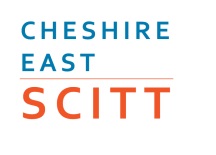 Subject Knowledge Audit in MathsPre course tasks:Task 1: Look at the new (2015 onwards) programmes of study for both KS2, KS3, KS4 in Maths so that you are familiar with them Task 2: Complete the GCSE foundation and higher tier paper in blue pen.  In red pen answer it as you think a student would do.  In green pen write down any misconceptions you think students are likely to make.Purpose of the auditDuring your PGCE training with Cheshire East SCITT you will need to identify your strengths and weaknesses within your own Subject Knowledge.  When the course begins, the audit will also be used to informal planning for further development of “key gap areas” of subject knowledge, which alongside your subject specialist will identify areas of the curriculum about which you have less security of knowledge and need revision.Please complete the audit as accurately and completely as possible using the codes below:Knowledge  1 no secure knowledge2 basic knowledge that can be applied to the solution of problems3 secure knowledge that can be used to explain othersMaths - Useful reading/resourcesSection 1: GeneralBecoming a successful teacher of Maths – Howard TannerIssues in Maths teaching – Peter GatesLearning to teach in a secondary School – Susan CapelLearning to teach Maths in Secondary Schools – Sue Johnston – WilderThinking Mathematically – J MasonDeveloping thinking in Geometry – Sue Johnston-  WilderDeveloping Thinking in Algebra – John MasonResourcesMathsbox.orgTeachitmathsResourceaholic.comNewintegralmaths.orgNrichMathsalicious.comDonsteward.blogspot.co.ukSolve My Maths1 no secure knowledge2 basic knowledge that can be applied to the solution of problems3 secure knowledge that can be used to explain others1 no secure knowledge2 basic knowledge that can be applied to the solution of problems3 secure knowledge that can be used to explain others1 no secure knowledge2 basic knowledge that can be applied to the solution of problems3 secure knowledge that can be used to explain others1 no secure knowledge2 basic knowledge that can be applied to the solution of problems3 secure knowledge that can be used to explain others1 no secure knowledge2 basic knowledge that can be applied to the solution of problems3 secure knowledge that can be used to explain others1 no secure knowledge2 basic knowledge that can be applied to the solution of problems3 secure knowledge that can be used to explain others1 no secure knowledge2 basic knowledge that can be applied to the solution of problems3 secure knowledge that can be used to explain others1 no secure knowledge2 basic knowledge that can be applied to the solution of problems3 secure knowledge that can be used to explain others1 no secure knowledge2 basic knowledge that can be applied to the solution of problems3 secure knowledge that can be used to explain othersKnowledge (1,2,3) Review DatesKnowledge (1,2,3) Review DatesKnowledge (1,2,3) Review DatesKnowledge (1,2,3) Review DatesKnowledge (1,2,3) Review DatesKnowledge (1,2,3) Review DatesNumberMaths topicOctDecFebMarMayJunEvidenceNumberNumberNumberIntegers, powers and square/cube rootsNumberFractions, decimals and percentagesNumberRatio and proportionNumberEstimation , approximation and bounds of errorNumberFractional and negative indices, Index laws, reciprocalsNumberStandard form, Scientific notationNumberRational and irrational numbersNumberUse of significant figures and decimal placesNumberNumerical surdsNumberComplex numbersNumberLogical proofNumberNumber theoryNumberSet theory/Venn diagramsNumberComputabilityAlgebraAlgebraic Manipulation, Functions, EquationsAlgebraLinear Equations, Simultaneous Linear EquationsAlgebraInequalitiesAlgebraNumerical methodsAlgebraArithmetic sequencesAlgebraGraphs, Domains and RangesAlgebraQuadratics, higher polynomials, simultaneous quadraticsAlgebraTransformation of functions and their graphsAlgebraIndices and logarithmsAlgebraCurve SketchingMaths TopicOctDecFebMarMayJunEvidenceShape and SpaceAngles, parallel lines, triangles, quadrilateralsShape and SpacePythagoras TheoremShape and SpaceCircle theoremsShape and SpaceTransformationsShape and SpaceMeasurementShape and SpaceConstructionsShape and SpaceAreas, volume, perimeters and surface areaShape and SpaceLociShape and SpaceCongruence and similarityShape and SpaceTrigonometry, graphs of trigonometric functionsShape and SpaceVectorsShape and SpaceMatricesStatisticsThe statistical process - planning, collecting, processing, interpretingStatisticsData- collection methodsStatisticsStatistical tables and chartsStatisticsAverages( mean, mode and median)StatisticsScatter graphs and correlationStatisticsSamplingStatisticsInterquartile range, moving averages, standard deviationProbabilityPractical probability, estimates of probability, probability scale, effects of sample sizeProbabilityTheoretical probabilities for one and two events, sample space diagramsProbabilityIndependent and mutually - exclusive eventsProbabilityTree diagramsProbabilityCombinations and permutationsMechanicsUse and manipulation of formula MechanicsDynamics of a particleMechanicsMoments of ForcesMechanicsMomentumMechanicsEquilibrium of forces